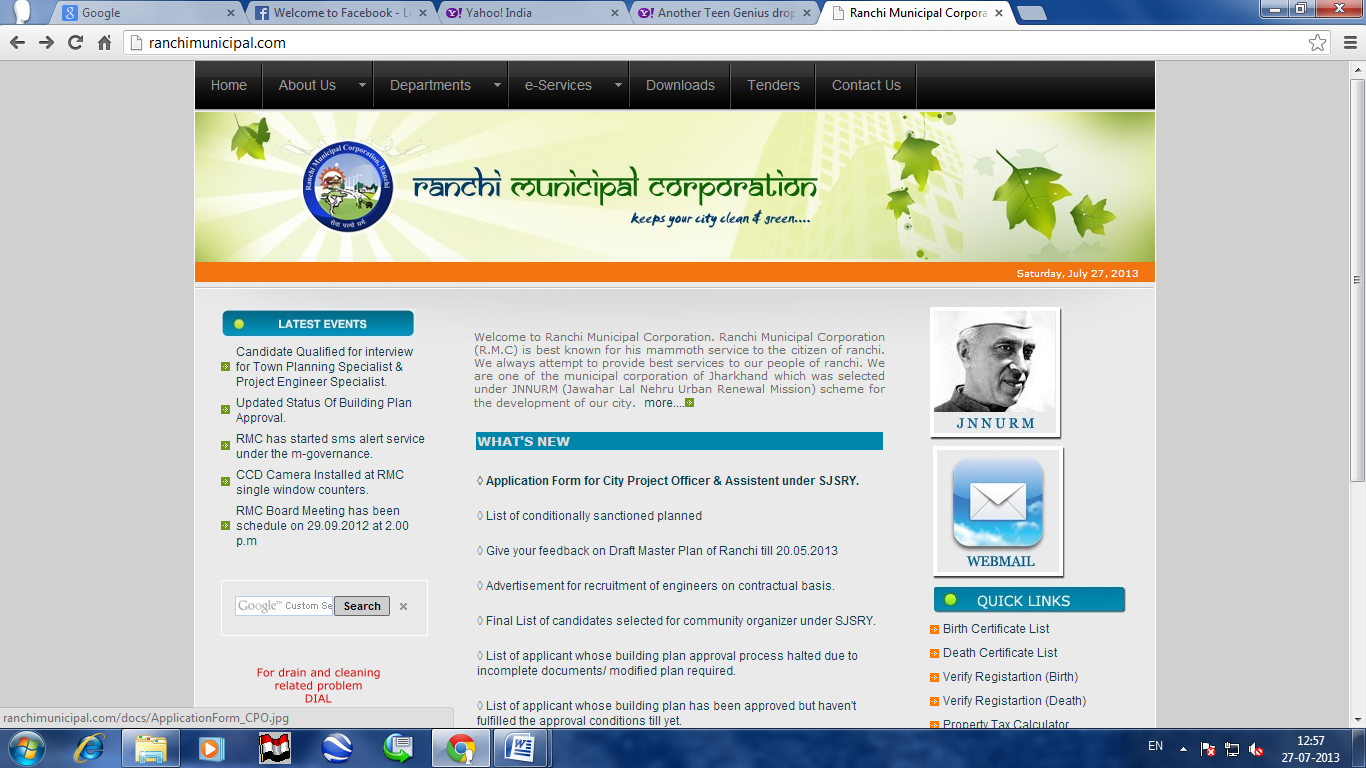 Ranchi Municipal CorporationRanchi, JharkhandInvitation for Appointment of Consultant to Carry Out Consultancy Services for Establishment of Modern Slaughter House Project at Ranchi, Jharkhand, India. BID Document Issued to :M/s. ………………………………….………………………………………….………………………………………….Details of Bid Document		:	Deposited by DD No………………………….						Dated…………………………………………….Fee Deposition			:	Amounting to Rs.……………………………Bid Document Fee			:	DD of Rs. 1000/- payable at Ranchi or by cash deposit in Ranchi Municipal Corporation Earnest Money			:	Consultant/Entrepreneur will have to deposit 						Rs. 10,000/- along with bid document. Note:DD shall be in favor of Chief Executive Officer, Ranchi Municipal Corporation payable at Ranchi.Complete BID Document shall be submitted by the Bidder duly filled and signed on each page accompanied with requisite relevant enclosure in a sealed envelope indicating clearly name & address of agency/firm and Name of Work.Incomplete document shall be rejected, without assigning any reason, thereof.1. 	Schedule of Bidding Process:  The following time schedule during the Bidding Process would be adhead: 2. 	Instructions/ terms and conditions for Bidders:With the Government financial aid, Ranchi Municipal Corporation. Construction of  Modern Abattoir at Kanke Ranchi is going on at Kanke Ranch.To reviewing, monitoring and certifying the activities undertaken  by the  contractor on day to day basis. Rmc intends to appoint Project Management Consultancy.RMC intends to adopt a two stage bidding process for selection of PMC. The scope of work of the Bidder is set out in Appendix E. The Proposals received from the Bidder shall be evaluated on the basis of the criteria set out in this RFP document. [The Bidder is expected to submit only one (1) Proposal per project. Any Bidder who submits more than one Proposal shall be disqualified.] Should be registered consultant/ firm/ company/ consortium/ partnership/ proprietorship firms having directly/ in directly experience of providing consultancy services  conceptual designing/ detailed designs,  supervising the execution work for project of Modern Abattoir  Facility for Sheep/ Goat/ Buffalo/Pig for Local Body/ Municipal Corporation/ Govt. Department/Public Sector Undertaking for a project value not less than  Rs.  20.00 Crores. AlternativelyShould have worked or should be working as Project Management Consultant/ Consultant for a Local Body/ Municipal Corporation/ Govt. Department/Public Sector Undertaking for Slaughter House project of not less than 20 Crores in India & should have completed either as PMA or PMC of  slaughter house project of not less than Rs.20.00 Crores during last 3-5 yearsAlternativelyShould have worked or should be working as Project Management Agency / Consultant/ With project execution company  for Slaughter House project of not less than 20 Crores in India Should have completed  a slaughter house project for Local Body/ Municipal Corporation/ Govt. Department/Public Sector Undertaking of not less than Rs.20.00 Crores during last 3-5 yearsThe Successful Bidder would have to enter into a Consultancy Agreement with Ranchi Municipal Corporation (RMC). The fees and terms of payments are described in the RFP.At any time prior to the Proposal Due Date, for any reason, whether at its own initiative or in response to clarifications requested by any Bidder, RMC may modify the RFP document by the issuance of Addendum. The Proposal shall remain valid for a period not less than 180 days from the Proposal Due Date (Proposal Validity Period). RMC reserves the right to reject any Proposal without assigning any reason.Format and Signing of Proposal 	The Bidder would provide all the information as per this RFP. RMC would evaluate only those Proposals that are received in the required format and are complete in all respects. Each Proposal shall comprise the following: H.1  Technical Proposal Submission Envelop ‘A’.a. Covering letter in the format set out in Appendix Ab. Details of the Bidder in the format set out in Appendix Bc. Technical Proposal comprising Project Data Sheets in the format set out in Appendix C. Approach to the study and methodology Curriculum Vitae of persons who would be working on the Assignment d.	Earnest Money deposit in the form of Bank Draft favoring, amounting to Rs. 10,000/- in favour of Chief Executive Officer, Ranchi Municipal Corporation, payable at Ranchi.e.	Tender Fee receipt/ Demand DraftH.2  Financial Proposal Submission Envelop ‘B’.a. Financial proposal in the format as set out in Appendix D.   Bidder shall indicate the amount against each scope of work separately as specified in Appendix D.	The Bidder shall seal the Technical Proposal and the Financial Proposal separately in two envelopes, duly marking the envelopes as “TECHNICAL PROPOSAL” Envelope ‘A’ and “FINANCIAL PROPOSAL” Envelope ‘B’.  These envelopes shall than be sealed in a single outer envelope.   The Proposal shall be typed or written in indelible ink and each page shall be initialed by an authorized signatory of the Bidder. All the alterations, omissions, additions, or any other amendments made to the Proposal shall also be initialed by the person(s) signing the Proposal. Sealing and Marking of Proposal J.1 	Each of the envelopes, both outer and inner, must be superscribed with the following information: a.   Name and Address of Bidder b.   Contact person and phone numbers. c.   Invitation for Appointment of  Consultant  to Carry Out Consultancy Services For        	      Establishment of Modern Slaughter House at Ranchi.J.2      All the envelopes shall be addressed to: 	Chief Executive OfficerRanchi Municipal CorporationRanchi, JharkhandJ.3	 If the envelope is not sealed and marked as instructed above, RMC assumes no responsibility for the misplacement or premature opening of RMC the contents of the Proposal submitted and such Proposal, may, at the sole discretion of, be rejected. J.4	The Bidder is expected to examine carefully the contents of all the documents provided. Failure to comply with the requirements of RFP shall be at the Bidder’s own risk. J.5	 It shall be deemed that prior to the submission of the Proposal, the Bidder has: a.     Made a complete and careful examination of terms and conditions / requirements, and  other information as set forth in this RFP document; b.    Received all such relevant information as it has requested from Ranchi Municipal Corporation and c.    Made a complete and careful examination of the various aspects of the Project J.6	Ranchi Municipal Corporation shall not be liable for any mistake or error or neglect by the Bidder in respect of the above. K. 	Proposal Due Date K. 1 	Proposals should be submitted on Proposal Due Date on or before 20/11/2013 at 3:00 PM to the address mentioned in Clause 9.2 in the manner and form as detailed in this RFP. Proposals submitted by either facsimile transmission or telex will not be accepted. K.2 	 In exceptional circumstances, and at its sole discretion, RMC will extend the due date of     the above Proposal. L. 	Opening of Proposals and Clarifications L.1 	Technical Proposals will be opened  in presence of the participating bidders. Financial Proposal of the short listed Bidders shall be opened after intimation of the date, time and venue of such opening. L.2 	Ranchi Municipal Corporation reserves the right to reject any Proposal not submitted on time and which does not contain the information/documents as set out in this RFP document. L.3 	To facilitate evaluation of Proposals, Ranchi Municipal Corporation may, at its sole  Discretion, seek clarifications in writing from any Bidder regarding its Proposal. 3. 	Evaluation. a .	The criteria for eligibility, qualification and evaluation of Bidders are set out in Item 3: Evaluation.b .	As part of the evaluation, the Proposals shall be checked for responsiveness with the requirements of the RFP and only those Proposals, which are found to be responsive, would be further evaluated in accordance with the criteria, set out in this RFP document c .	The Proposal would be considered to be responsive if it meets the following conditions: It is received / deemed to be received by the Proposal Due Date including anyextension thereof.  It is signed, sealed and marked as stipulated in Clause 9. It contains all the information and documents as requested in the RFP. It contains information in formats specified in this RFP. It contains EMD as per clause no. 8.1 A- d.It mentions the validity period as set out in Clause no.8. It provides information in reasonable detail. (“Reasonable Detail” means that, but for minor deviations, the information can be reviewed and evaluated by without communication with the Bidder). RMC reserves the right to determine whether the information has been provided in reasonable detail. There are no inconsistencies between the Proposal and the supporting documents. A Proposal that is substantially responsive is one that conforms to the preceding requirements without material deviation or reservation. A material deviation or reservation is one, which affects in any substantial way, the scope, quality, or performance of the Project, or which limits in any substantial way, inconsistent with the RFP, rights or the Bidder’s obligations under the Agreement, or which would affect unfairly the competitive position of other Bidders presenting substantially responsive Proposals.d. 	The Bidder obtaining the highest Composite Score would be declared as the Preferred Bidder may accept the Proposal of the Preferred Bidder with or without negotiations. e. 	In case there are two or more Bidders obtaining the highest Composite Score, may in such case call all such Bidders for negotiations and select the Preferred Bidder on the outcome of the negotiations. The selection in such cases shall be at the sole discretion of Ranchi Municipal Corporation. f. 	In the event of acceptance of the Preferred Bidder with or without negotiations, shall declare the Preferred Bidder as the Successful Bidder.  RMC will notify the Successful Bidder through a Letter of Acceptance (LoA) that its Proposal has been accepted. g. 	The Successful Bidder(s) shall be required to execute the Consultancy Agreement within one week of the issue of LoA or within such further time as may agree to in its sole discretion. h. 	Failure of the Successful Bidder to comply with the requirements of Clause 15 above shall constitute sufficient grounds for the annulment of the LoA. In such an event, RMC reserves the right to: h.1.  Either invite the next best Bidder for negotiations Orh.2. Take any such measures as may be deemed fit in the sole discretion of, including annulment of the bidding process. c.  The EMD will be forfeited.i.	Notwithstanding anything contained in this RFP, RMC reserves the right to accept or reject any Proposal, or to annul the bidding process or reject all Proposals, at any time without any liability or any obligation for such rejection or annulment, without assigning any reasons thereof. 4.      Capacity:  The capacity of the proposed Abattoir is 500 Sheep/Gaot Halal and 500 Sheep/Gaot Jhatka of amounting Rs. 15.55 crore.5. 	Time Schedule: The Key deliverables would be as per the following table6. 	Payment of Fee: The fees payable to the Consultant would be as per the following table: 7. 	Confidentiality and publicity: All plans, drawings, specifications, designs, reports and other documents prepared by the Consultant in performing the Services shall become and remain the property and copyright of Ranchi Municipal Corporation after payment therefore, and the Consultant shall, not later than upon termination or expiration of this Agreement, deliver all of the foregoing to Ranchi Municipal Corporation. The Consultant shall treat the details of the output of the assignment and the Services as confidential and for the Consultant's own information only and shall not publish or disclose the details of the output, deliverables / milestones submitted to Ranchi Municipal Corporation or the Services in any professional or technical journal or paper or elsewhere in any manner whatsoever without the previous consent in writing of Ranchi Municipal Corporation. 8. 	Responsibilities and obligations of the consultant: The successful Consultant shall: Provide the Services in accordance with the scope of work as mentioned in the tender document.The consultant shall prepare the tender document for construction of the slaughter house and get finalized/ duly vetted from competent authority of RMC along with the term, conditions etc.The consultant shall be solely responsible for execution of work at site and completion of project with in time frame, testing and commissioning of same complete in all respect. No part of the project shall not be unfruitful expenditure.Exercise the degree of skill, care and diligence normally exercised by members of the profession performing services of a similar nature ; Be bound to comply with any written direction of  to vary the scope sequence or timing of the Services ; Use all reasonable efforts to inform itself of RMC’s requirements for the deliverables for which purpose the Consultant shall consult  throughout the performance of the Services.9. 	Conflict of Interesta.	An Applicant shall not have a conflict of interest that may affect the Selection Process or the Assignment (the “Conflict of Interest”). Any Applicant found to have a Conflict of Interest shall be disqualified.RMC requires that the Project Management Consultacy provides professional, objective, and impartial advice and at all times hold RMC’s interests’ paramount, avoid conflicts with other assignments or its own corporate interests, and act without any consideration for future work. Project Management Consultacy shall not accept or engage in any assignment that would be in conflict with its prior or current obligations to other employers, or that may place it in a position of not being able to carry out the assignment in the best interests of RMC.An Applicant shall be deemed to have a Conflict of Interest that affects the Selection Process, ifSuch Applicant receives  or has received any direct or indirect subsidy from any other       Applicant; orii.    such Applicant has the same legal representative for purposes of this application as any other Applicant;   oriii.   such Applicant has a relationship with another Applicant, directly or through common third parties, that puts them in a position to have access to each others’ information about, or to influence the Application of either or each of the other Applicant; oriv.   If there is a conflict among this and other consulting assignments of the Applicant (including its personnel and sub-consultant) and any subsidiaries or entities controlled by such Applicant or having common controlling shareholders. The duties of the Applicant depend on the circumstances of each case. While providing consultancy services to RMC for this Assignment.v.    Applicant   shall   not   take   up   any   assignment   that   by   its   nature   will   result   in conflict with the present assignment; or a firm  and  its  Associates  which  has  been   engaged by  RMC  to  provide  goods or    works   for    a   project,   will be b..disqualified from providing consulting services    for  the    same    project;    conversely,    a    firm    hired    to    provide consulting services for  the  preparation  of  implementation  of  a  project,  and  its  Associates, will   be   disqualified from   subsequently providing  goods  or   works  or   services.	For purposes of this Invitation for RFP document, Associate means, in relation to the   Applicant, a person who controls, is controlled by, or is under the common control with such Applicant (the “Associate”). As used in this definition, the expression “control” means, with respect to a person which is a company or corporation, the ownership, directly or indirectly, of more than 50% (fifty per cent) of the voting shares of such person, and with respect to a person which is not a company or corporation, the power to direct the management and policies of such person,whether by operation of law or by contract or otherwise.10	Acknowledgement by ApplicantIt shall be deemed that by submitting the RFP, the Applicant has:a.        Made a complete and careful examination of the RFP document. b.        Received all relevant information requested from RMCc.        Acknowledged and accepted the risk of inadequacy, error or mistake in the  information provided in the Invitation for RFP document or furnished by or on behalf of RMCd.	Satisfied itself about all matters, things and information, necessary and required for Submitting an informed RFP and performance of all of its obligations there   under acknowledged that it does not have a Conflict of Interest ande.     Agreed to be bound by the undertaking provided by it under and in terms hereof.RMC shall not be liable for any omission, mistake or error on the part of the Applicant in respect of any of the above or on account of any matter or thing arising out of or concerning or relating to this Invitation for RFP document or the Selection Process, including any error or mistake therein or in any information or data given by RMC.11.  Right to reject any or all RFPsa.	Notwithstanding anything contained in this Invitation for RFP document, RMC reserves the right to accept or reject any RFP and to annul the Selection Process and reject all RFPs, at any time without any liability or any obligation for such acceptance, rejection or annulment, and without assigning any reasons thereof.b.	RMC reserves the right to reject any RFP if at any time, a material misrepresentation is made or uncovered, or the Applicant does not provide, within the time specified by RMC, the supplemental information sought by RMC for evaluation of the RFP orc.        If  such  disqualification/rejection  occurs  after  the  RFPs  have  been  opened,  suchApplicant shall not be eligible for participating in the Selection Process.d.	Such misrepresentation/improper response may lead to disqualification of the Applicant, even after selection or awarding of contract.12.  Amendment of Invitation for RFP document, if any.a.  	At any time prior to the deadline for submission of RFP, RMC may, for any reason, modify this Invitation of RFP document by the issuance of Addendum.b. 		Such Addendum to this Invitation of RFP document shall be posted by RMC on its official website and shall be binding on all Applicantc.   		In order to afford the Applicants a reasonable time for taking an amendment into account, or for any other reason, RMC may, in its sole discretion, extend the RFP Due Date.13.     CurrencyThe currency for the purpose of this Invitation of RFP document shall be the Indian Rupee(INR).14.  Modification/ substitution/ withdrawal of RFPsa)  No RFP shall be modified, substituted, or withdrawn by the Applicant once submitted.b)  Any alteration/modification in the RFP or additional information or material supplied subsequent to the RFP Due Date, unless the same has been expressly sought for by RMC, shall be disregarded.15.    Fraud and Corrupt Practicesa)  The Applicants and their respective officers, employees, agents and advisers shall observe the highest standard of ethics during the Selection Process. Notwithstanding anything to the contrary contained in this Invitation of RFP document, RMC shall reject a RFP without being liable in any manner whatsoever to the Applicant, if it determines that the Applicant has, directly or indirectly or through an agent, engaged in corrupt practice, fraudulent practice, coercive practice, undesirable practice or restrictive practice (collectively the “Prohibited Practices”) in the Selection Process.b)  Without prejudice to the rights of RMC under Clause 5. hereinabove and the rights and remedies which RMC may have under the short-listing process, if an Applicant is found to have directly or indirectly or through an agent, engaged or indulged in any corrupt practice, fraudulent practice, coercive practice, undesirable practice or restrictive practice during the Selection Process, or after the short-listing process, such Applicant shall not be eligible to participate in any tender issued by RMC during a period of 2 (two) years from such date.c)  For the purposes of this Clause, the following terms shall have the meaning hereinafter respectively assigned to them:d)   “corrupt practice: means (i) the offering, giving, receiving, or soliciting, directly or indirectly, of anything of value to influence the action of any person connected with the Selection Process (for avoidance of doubt, offering of employment to or employing or engaging in any manner whatsoever, directly or indirectly, any official of RMC who is or has been associated in any manner, directly or indirectly with the Selection Process or arising there from, before or after the execution thereof, at any time prior to the expiry of one year from the date such official resigns or retires from or otherwise ceases to be in the service of RMC, shall be deemed to constitute influencing the actions of a person connected with the Selection Process or (ii) engaging in an manner whatsoever, whether during the Selection Process or after short-listing, as the case may be, any person in respect of any matter relating to the Project, who at any time has been or is a legal, financial or technical consultant/adviser of RMC in relation to any matter concerning the Project;e)   “fraudulent  practice”  means  a  misrepresentation  or  omission  of  facts  or disclosure of incomplete facts, in order to influence the Selection Process;f)   “coercive practice: means impairing or harming or threatening to impair or harm, directly or indirectly, any persons or property to influence any person’s participation or action in the Selection Process;g)   “undesirable practice” means (i) establishing contact with any person connected with or employed or engaged by RMC with the objective of canvassing, lobbying or in any manner influencing or attempting to influence the Selection Process; or (ii) having a Conflict of Interest;h)   “Restrictive practice: means forming a cartel or arriving at any understanding or arrangement among Applicants with the objective of restricting or manipulating a full and fair competition in the Selection Process.16.  DisincentivesIf the agency fails to comply with any of the clauses of the agreement after entering into the same with RMC, the agreement will be terminated on three month notice. The project will be reviewed every month by RMC. In case of failure of any agency and termination of the agreement, the RMC may allot the work to other shortlisted Applicants on fresh financial bid or may award to some other agency.17.  Jurisdictiona)    The Selection Process shall be governed by and construed in accordance with the laws of India and the Courts at Ranchi shall have exclusive jurisdiction over all disputes arising under, pursuant to and/or in connection with the Selection Process.b)    RMC, in its sole discretion and without incurring any obligation or liability, reserves the right, at any time, to:i.          suspend and/or cancel the Selection Process and/or amend and/or supplement theSelection Process or modify the dates or other terms and conditions relating theretoii.         consult with any Applicant in order to receive clarification or further informationiii.	retain any information and/or evidence submitted to RMC by, on behalf of and/or in relation to any Applicant; and/oriv.        Independently verify, disqualify, reject and/or accept any and all submissions or other information and/or evidence submitted by or on behalf of any Applicant.v.         It shall be deemed that by submitting the RFP, the Applicant agrees and releases RMC, its employees, agents and advisers, irrevocably, unconditionally, fully and finally from any and all liability for claims, losses, damages, costs, expenses orliabilities in any way related to or arising from the exercise of any rights and/or performance of any obligations hereunder, pursuant hereto and/or in connection herewith and waives any and all rights and/or claims it may have in this respect, whether actual or contingent, whether present or future.									Chief Executive OfficerRanchi Municipal Corporation.RanchiAppendix A Covering Letter(On the Letterhead of the Bidder)No. …………………….							Date:………...To: Chief Executive Officer,     Ranchi Municipal Corporation.Ranchi, Jharkhand.Ref: Invitation for Appointment of consultant to carry out Consultancy services for  Establishment  of Modern Slaughter House at Ranchi, Jharkhand.Dear Sir: Being duly authorized to represent and act on behalf of ……………………. (hereinafter referred to as “the Bidder”), and having reviewed and fully understood all of the Proposal requirements and information provided and collected, the undersigned hereby submits the Proposal on behalf of _________ (Name of Bidder) for the captioned Project with the details as per the requirements of the RFP, for your evaluation. We confirm that our Proposal is valid for a period of three months from ______ (insert Proposal Due Date). We also hereby agree and undertake as under: Notwithstanding any qualifications or conditions, whether implied or otherwise, contained in our Proposal we hereby represent and confirm that our Proposal is unqualified and unconditional in all respects and we agree to the terms of the proposed Agreement, a draft of which also forms a part of the RFP document provided to us. Yours faithfully, For and on behalf of (Name of Bidder) Duly signed by the Authorized Signatory of the Bidder (Name, Title and Address of the Authorized Signatory) Appendix B Details of Bidder (On the Letter Head of the Bidder)1)(a)	 Name of Bidder 		: 	_________________________________(b) 	Address of the office(s) 	: 	_________________________________						__________________________________						__________________________________(c ) 	Telephone Number		:	__________________________________(d)	Registration No		:	__________________________________2)  Details of individual(s) who will serve as the point of contact / communication for        with the Bidder: (a) 	Name 				:	_________________________________ (b) 	Designation 			: 	_________________________________(c) 	Company/Firm		: 	_________________________________(d) 	Address			: 	_________________________________						__________________________________						__________________________________(e) 	Telephone number 		: 	__________________________________(f)	E-mail address			 : 	__________________________________(g) 	Fax number			: 	__________________________________(h) 	Mobile number		: 	__________________________________3.	Details of Earnest Money 	:	__________________________________	As per clause 9 A-d.Yours faithfully, For and on behalf of (Name of Bidder) Duly signed by the Authorized Signatory of the Bidder (Name, Title and Address of the Authorized Signatory) Appendix C Format for Project Data SheetForm- IProfile of Technical Consultants (Foreign)Consultant /Company/  Partnership firm/Joint Venture/Consortia/ associates consist of independent experience worked directly/indirectly for the similar projects have the requisite experience of providing consultancy services for the similar projects  in / InternationallyForm- IIProfile of Technical Consultants (Indian)Consultant /Company/  Partnership firm/Joint Venture/Consortia/ associates consist of independent experience worked directly/indirectly for the similar projects have the requisite experience of providing consultancy services for the similar projects in / InternationallyForm- IIIExperience of the Firm in Respect of Modern Abattoir & Related ProjectsAppendix D (On letter head of the bidder)Format for Financial Proposal Name of the Project/ Location: Ranchi	Note: .	Statutory tax, if any should be indicated separately.Signature of Authorized Signatory of the Bidder Appendix E Scope of Work1.	Monitoring the execution of the project verification of all drawings designs, quality, passing of bills etc.						       Sd/Chief Executive Officer				Ranchi Municipal Corporation, RanchiMemo no:                 Date:-Copy to :- Rajesh Kumar  I T Section to upload in Ranchi Municipal Corporation Web Site Chief Executive OfficerContent S.NoDescriptionPage No.0   BID Document Issued to : 31Schedule of Bidding Process:42Instructions/ terms and conditions for Bidders:42.H   Format and Signing of Proposal52.JSealing and Marking of Proposal62.K   Proposal Due Date62.LOpening of Proposals and Clarifications73    Evaluation Methodology:74    Capacity:   85 Time Schedule:86    Payment of Fee:97Confidentiality and publicity:98   Responsibilities and obligations of the consultant:99Conflict of Interest1010Acknowledgment  by the Applicant1111Right to reject any or all RFPs1112Amendment of Invitation for RFP document, if any1213Currency1214Modification / substitution/ withdrawal of RFPs1215Fraud and Corrupt Practices1216Disincentives1317Jur    Jurisdiction14         Appendix  A Covering Letter       15Appendix  B Details of Bidder       16Appendix  C Format for Project Data Sheet (Form I)       17Appendix  C Format for Project Data Sheet (Form II)       18Appendix  C Format for Project Data Sheet (Form III)       19Appendix  D (On letter head of the bidders)       20Appendix  E  Scope of Work       21Sr. No. Event Description Date 1 Last date and time of purchase of tender document11 / 11 /2013 upto 3:00 PM2 Last date and time of submission of tender document20 / 11 /2013 upto 3:00 PM3.Date and time of opening of tender (technical offer)20 / 11 /2013 upto 3:30 PM4.Date and time of opening of commercial offerShall be intimated to technical qualified bidders.S. No.Activity DeliverableElapsed Time(from date of signing of agreement)1. Monitoring & Supervision of the Entire Project ExecutionDuring the entire Project Execution till commissioning. S.No. Milestone Fee PayableTo Technical Consultant1.Monitoring & Supervision of Project ExecutionThe payment shall be made as per the %age of work at site at the interval of every 15% of work and last 25% shall be paid after completion of work, testing and finally commissioning of projectSl. No.NameQualificationExperience1.2.3.4.5.6.7.Sl. No.NameQualificationExperience1.2.3.4.5.6.7.Sl. No.Name of the Client OrganizationName of the Abattoir ProjectScope of WorkCapacityTotal Project CostYear of CompletionDuration of Successful Running1.2.3.4.5.6.7.8.9.10.Scope of work in briefPayment Terms As per RFP/ Deviation if anyConsultancy FeesConsultancy FeesAmounts  in  (Figures )Amounts in (Words)1.Monitorin the execution of the project, verification of all drawings designs, quality, passing of bills etc.